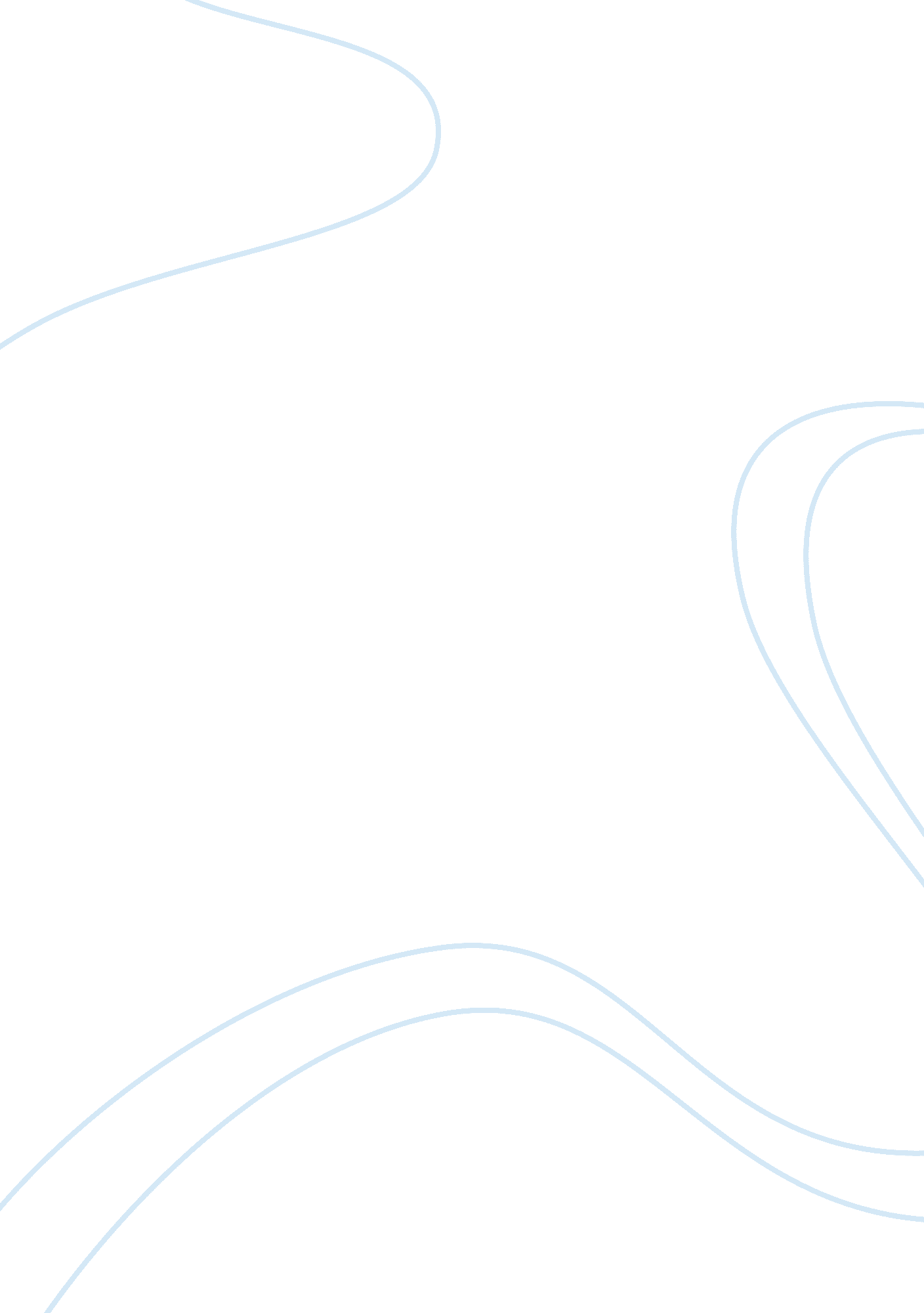 Technology and civilization: course descriptionGovernment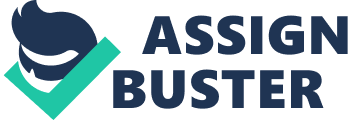 Key themes that will be surveyed in this course Include a)technology, culture, race and gender, b) religion and technology, c) the relationship betweenscience and technology, d) the management of technology, and e) how users shape new technologies. Further Information about natural science courses can be found at www. Ants. York. Ca. Class Format: The class is scheduled to meet on Tuesdays and Thursdays from 4-5: pm. Classes will begin with a lecture followed by a discussion period of class readings. You will then be asked to fill out Work's Attending Physician's Statement and submit it before you are allowed to write the exam at an alternate date and time. Depending on your situation, you may also be asked to fill out a Deferred Standing Form as well. Further information about missed exams and the required forms can be found at: www. Registrar. York. Ca/exams/deferred/ If you miss an exam for a non-medical emergency, please contact your course director via email within 48 hours and outline your situation. If your explanation is accepted, you will be asked to provide further documentation. After examining your documentation, the course director will decide whether to grant or deny you permission to write your exam. Students with physical, learning or psychiatric disabilities who require reasonable accommodations in teaching style or evaluation methods should discuss this with the Course Director early in the term so that appropriate arrangements can be made. Course Website: The course website is: http://model. York. Ca Once you go this website, you must enter in your Passport York User ID and Password n order to access courses. The course is listed under the Faculty of Science. Will be posted on the course website. Although these notes are extensive, it is still imperative that you come to class. This is because our in-class lectures will highlight what material is most important to know. This will allow you to focus your attention on what you really need to know to do well on exams. Also, don't forget that attendance is worth 8% of your mark. is a student-runacademicsupport service designed to help York University undergraduate students excel in their Natural Science courses. Their team of dedicated tutors will clarify course material and offer general guidance on assignments, enabling you to complete them independently with a higher degree of success. 